Приложение № 2к постановлению администрации городского поселения«Город Советская Гавань»Советско-Гаванского муниципального района Хабаровского края             от 10.07.2020 № 535Схема границ земель публичного сервитута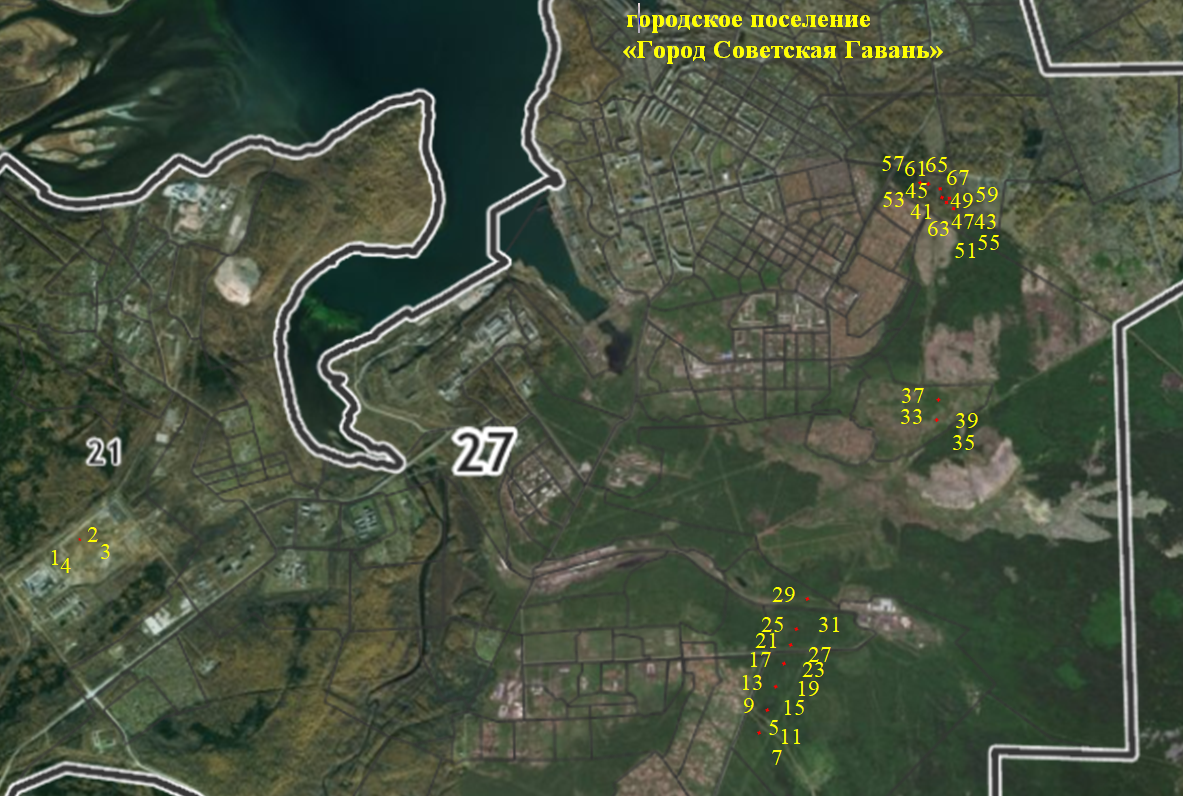 Масштаб 1:40 000И.о. Главы администрацииВ.В. Чуришка